Graph each function. Then find f(-1), f(0), and f(3).	1. f(x) =  					2. f(x) = 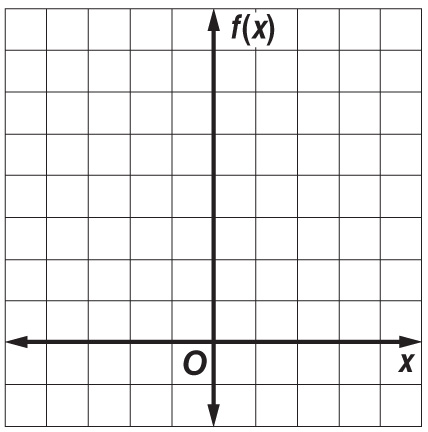 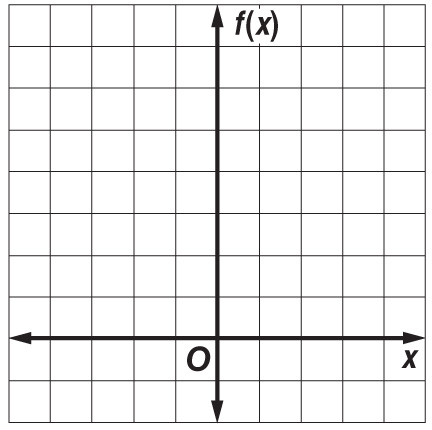 	3. f(x) =  						4. h(x) = 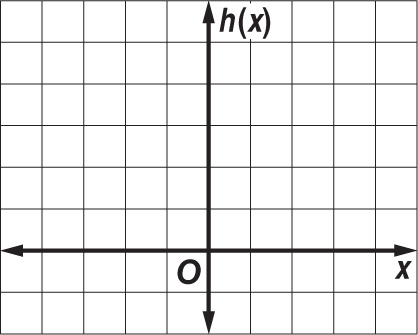 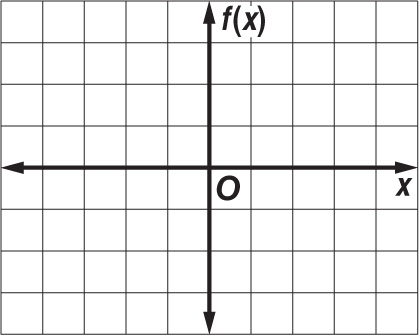 Graph each function. Then find f(-1), f(0), and f(3).	1. f(x) =  					2. f(x) = 	3. f(x) =  						4. h(x) = 